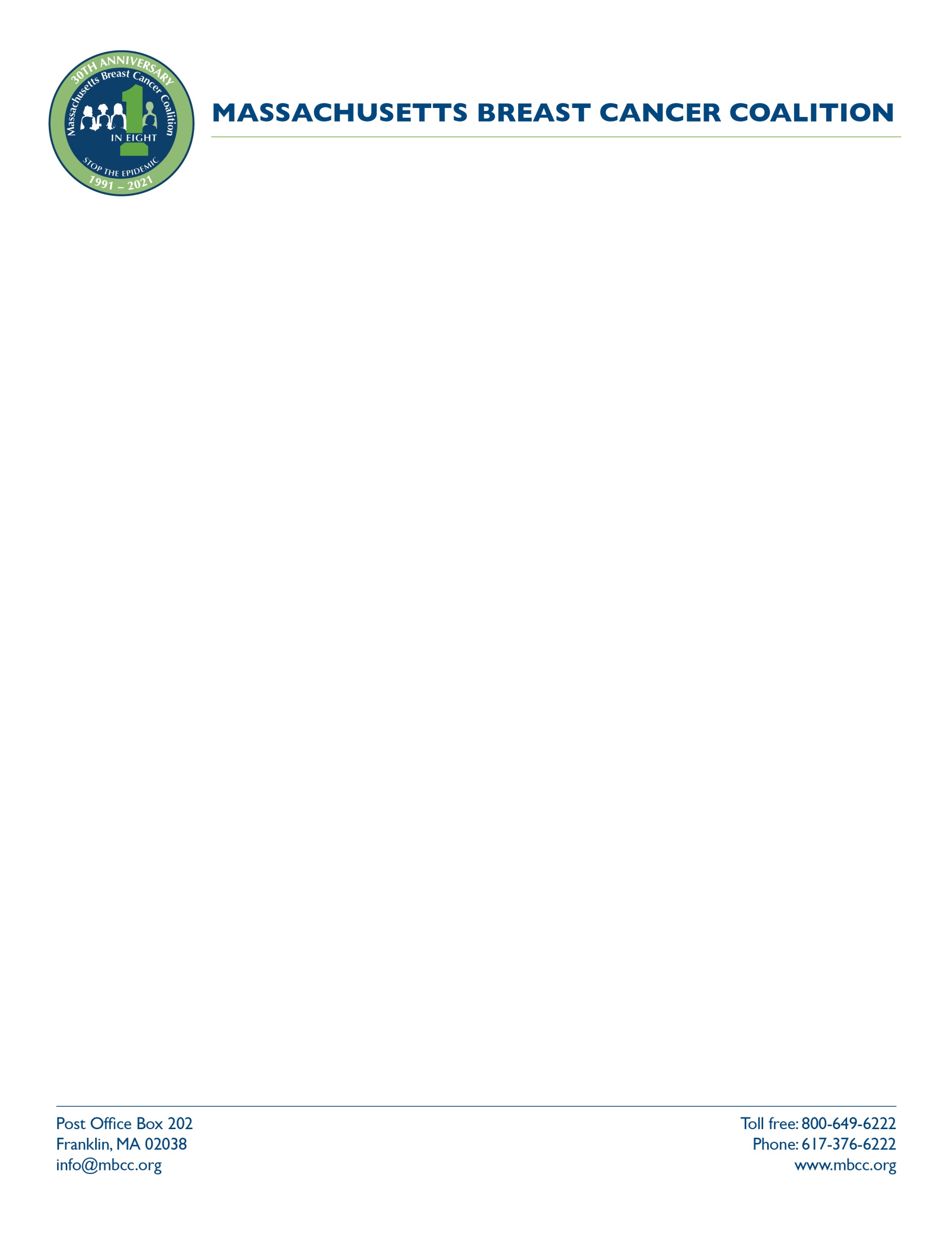 PRESS RELEASE: FOR IMMEDIATE RELEASECONTACT: Cheryl Osimo, Executive Director508-246-3047cosimo@mbcc.orgwww.mbcc.org/swimMASSACHUSETTS BREAST CANCER COALITION TO HOST ANNUAL STATEWIDE AGAINST THE TIDE ATHLETIC FUNDRAISING EVENTS AS VIRTUAL EVENTS IN 2021Massachusetts Breast Cancer Coalition (MBCC) will be hosting its annual, statewide Against the Tide athletic fundraising events as virtual events again in 2021. MBCC is planning two virtual events in June and August, each with a 7-day participation window. Virtual Event Schedule:June 20th – 26thAugust 8th – 14thThe event components include 1-mile recreational or competitive swims, ½-mile recreational swim, 5K or 10K runs, 3-mile walk, ½-mile stand-up paddleboard, and 2-mile kayak.  For participants who are looking to challenge themselves, there is an Aquathon option, consisting of a competitive 1-mile swim followed immediately by either a 5K or 10K run. New in 2021, the event will feature a half marathon option for the June event and a full marathon for the August event. Registration is $40 for an individual participant, and $100 for a family registration (up to 5 family members). "We are grateful to the many people who continue to support MBCC, and were so encouraged by how well our virtual events were received by participants both locally and nationally in 2020,” explains Cheryl Osimo, MBCC's Executive Director. “In 2021, we hope that providing multiple virtual options throughout the summer will give even more people a chance to be a part of the Against the Tide events to swim, walk, run, paddle, or kayak in support of breast cancer prevention." Virtual Event Highlights:Participate on a course or safe body of water of your choosing.Participants will have a seven-day window to complete their activity. All participants will receive a Participant Fun Pack, including an event t-shirt, medal, swim cap or bib, and sponsor items.Swim, Run, and Aquathon participants will have the opportunity to submit their finish times to our event timing partner Second Wind Timing for inclusion on the Event Results Page. Opportunity to include a flag in memory/honor of a loved one on the online Mural of Honor.Share your “event” photos with us to be included in the Against the Tide photo album on the MBCC website and Facebook page.Prizes will be awarded top fundraisers.To learn more about all of the registration options or to make a pledge, please visit the MBCC website at www.mbcc.org/swim or by calling 1-800-649-MBCC (6222).About MBCC: Massachusetts Breast Cancer Coalition is the state's leading breast cancer organization dedicated to preventing the environmental causes of breast cancer through community education, research advocacy, and changes to public policy.